思考力検定帳票類再発行依頼書こちらは思考力検定の帳票再発行依頼書です。必要事項をご記入の上、ＦＡＸ又はメール　にてご依頼ください。実施年度　20　　　　年度　第　　　回　検定試験団体番号		　団体名		　　　　　　　　　　　　	　　	受検者名申込時　　　　　　　　　　　　　修正　　　　　　　　　　　　　　　　　　　　　　　　　　　　　　※漢字間違いの場合はお申込み時の受検者名と、正しい受検者名をご記入ください。出力帳票　個人成績票　□　　合格証書　□	事由　紛失　□　漢字間違い　□ご依頼者名　　　　　　　　　　　　　連絡先　　　　　　　　　　　　　　ＦＡＸ番号　03-5225-6019　　　　　　　　　　　Ｒ5.2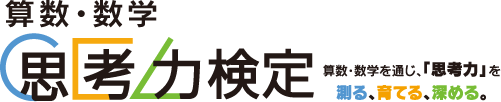 